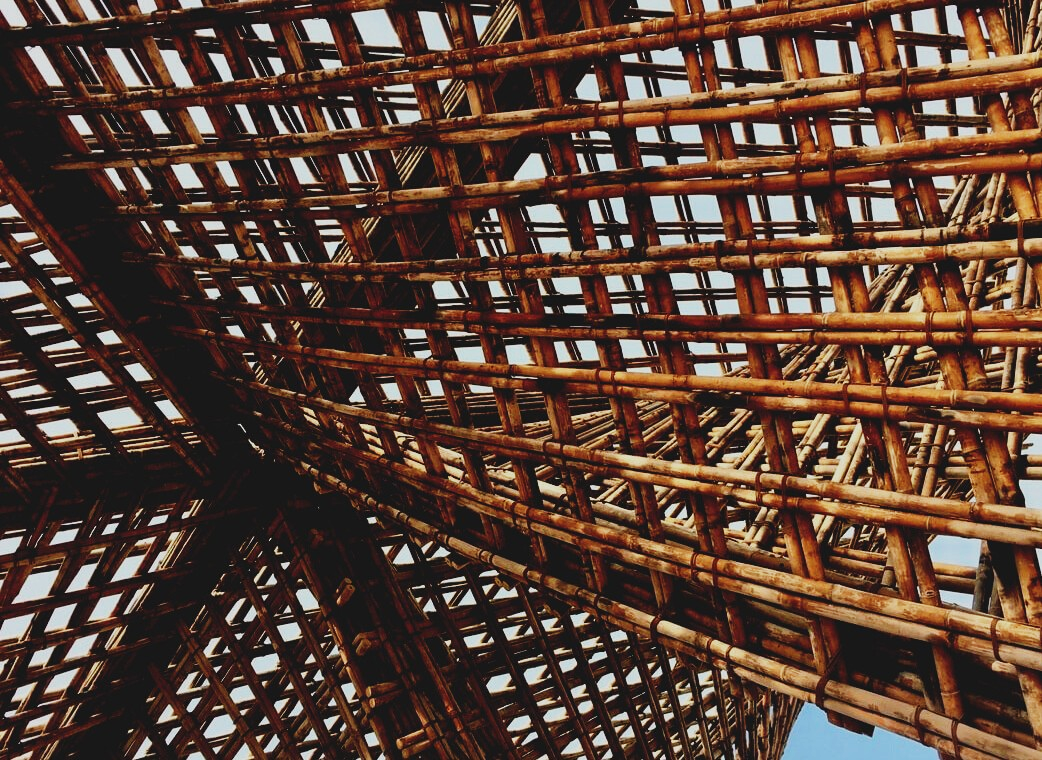 SisällysLähtökohtaRakennuksissa käytettävät liitokset jaetaan liimaliitoksiin ja mekaanisiin liitoksiin. Vanhojen rakennusten liitokset ovat yleensä kosketusliitoksia, joissa puristusvoima siirretään puupinnasta toiseen kosketuksen kautta, ja kiinnittimen tehtävä on pitää liitettävät kappaleet paikoillaan. Kevyissä puisissa rakenteissa yleisin liitostapa on naula- tai ruuviliitos. Raskaissa rakenteissa liittiminä käytetään mm. metallisia muotokiinnikkeitä ja palkkikenkiä.Kahden puukappaleen väliset liitostekniikat valikoituvat aina vaatimusten, käytettävän puun ominaisuuksien ja liitoksien ominaisuuksien mukaan. Huomiota kiinnitetään mm.  vahvuuteen, joustavuuteen, sitkeyteen ja ulkonäköön. Käyttötarve ja liitoksiin kohdistuva rasitustapa ja -määrä ovat keskeisiä kriteerejä valinnassa.Tarve yksinkertaistaa liitoksia (taloudellisista syistä) ovat tuoneet käyttöön helposti tehtävät, mutta toimivat ratkaisut. Uusi tietokoneohjattu CNC- ja robottiteknologia on mahdollistanut monimutkaisempien puu- ja kiinnikeliitosten valmistuksen.PuuliitoksetKiinnikkeetKiinnikkeiden (pultit, mutterit ja ruuvit) on täytettävä kaikki sovellettavat mekaaniset ja fysikaaliset ominaisuudet ympäristön lämpötilassa riippumatta siitä, mitkä testit tehtiin tuotannon tai lopputarkastuksen aikana. Kiinnikkeisiin sovelletaan ISO 68-1-, ISO 261-, ISO 262-, ISO 965-1, ISO 965-2- ja ISO 965-4-standardeja. Standardeja ei sovelleta kierteisiin kiinnittimiin, joita ei ole kiristetty. Lisäksi standardissa määritetään vaatimukset ominaisuuksille, kuten hitsattavuus, korroosion tai leikkausjännityksen kestävyys, vääntömomentti ja kiinnitysvoima sekä väsymiskestävyys. Ruuvit, pultit ja naulatLiimatPuusta tehdään harvoin esinettä, joka olisi yhtä puukappaletta, koska puukappale elää kosteuden mukaan ja se ei ole kaikkiin suuntiin yhtä luja, siksi puuesineet kootaan aina useista kappaleista liitoksilla. Liimaliitoksiin vaikuttaa liimojen laatu, liimattavat pinnat ja liima pinta-ala. Liitos on sitä lujempi, mitä enemmän liimapinta-alaa siinä on. Nykyisin liimat vastaavat puun lujuutta, joten liitokset voidaan tehdä yksinkertaisemmiksi kuin ennen. (MT, 216)Wood welding eli puun hitsaus on liimausta korvaava menetelmä. Siinä kahta puukappaletta hangataan hetken aikaa hyvin voimakkaasti yhteen, jolloin ne kuumenevat kitkan ansiosta. Seurauksena selluloosakuitujen päät aukenevat ja pystyvät kiinnittymään vastakappaleen vastaavanlaisiin selluloosakuituihin. Lehtipuilla muodostuu sidos, joka vastaa vahvuudeltaan liimausta, mutta sidos ei kuitenkaan kestä kosteutta. Havupuilla tällainen liitos on heikohko. Joissain hyvin kevyissä lumilaidoissa käytetään hitsatusta puusta tehtyä sydäntä eli sisintä kerrosta. (MP, 111)Liiman valinnassa on huomioitava olosuhteet, joihin valmis liimasauma joutuu. Karkeasti liimat voidaan jakaa kolmeen ryhmään kestävyyden mukaan:Säänkestävät liimat; liimojen on oltava kaikissa olosuhteissa puuainesta kestävämpää. Sauman on kestettävä sääolosuhteita, keittämistä ja mikro-organismeja. Nämä vaatimukset täyttää fenoli- ja resorsinoliliimat sekä niiden seokset.Kosteuden kestävät liimat; liimat soveltuvat sisäkäyttöön, jossa suhteellinen kosteus saattaa olla varsin korkea. Tähän ryhmään kuuluu melamiiniliimat, sekä jotkut urealiimat ja PVAc- liimat.Sisäkäyttöön soveltuvat liimat; liimat eivät kestä vesiliotusta ja kestävät rajoitetun ajan kosteissa tiloissa. Eniten käytetyt puuliimat, urea- ja PVAc- liimat kuuluvat tähän ryhmään.Liima-aineetAminoliimat: Käytetään kun liimasaumalta edellytetään värittömyyttä (esim. Vaneeri).Urealiimat: Ovat eniten käytettyjä puuliimojaMelamiiniliimat: Käytetään ainoastaan pinnoitekalvoissa, lastulevyn valmistuksessa sekä puurakenneliimauksissa.Fenoliliimat tai fenoliformaldehydiliimat: Käytettään vaneri- ja liimapalkkiteollisuudessa suurtaajuusliimana.Resorsinoliimat: Soveltuvat vaativiin kohteisiin, kuten kantaviin rakenteisiin.Dispersioliimat: Ovat pakkasarkoja kestomuovien vesidispersioita. Polyuretaaniliimat: Luokitellaan 4 eri päätyyppiin, yleisempiä ovat kaksi- ja yksikomponentiset reaktioliimat, liuotinliimat ja vesidispersioliimat.Epoksiliimat: Käytettään puun ja metallin liimaamiseen ja puurakenteiden korjaamiseen. Liimaa myös öljyistä puuta kuten teakia.Kontaktiliimat: Soveltuvat lähes kaikille materiaaleille ja niillä saadaan joustava ja vedenkestävä liimasauma.Luonnonliima: Esim. maidosta valmistettujen liimojen käyttö puun liimauksessa on tunnettu jo tuhansia vuosia.LiimasaumaLiimauksessa syntyy liimasauma liimattavien kappaleiden välille, minkä onnistuminen vaatii riittävää liiman tunkeutumista ja kiinnittymistä puuhun. Tätä ilmiötä kutsutaan adheesioksi. Koheesio puolestaan tarkoittaa liiman ja liimasauman sisäistä lujuutta. Liimasauma on yhtä luja kuin liimattava aine kuten esimerkiksi puu. Liimasauman lujuuden ratkaisee yleensä liiman tartunta puuhun. Liimasaumassa vaikuttaa adheesion lisäksi mekaaninen tartunta, joka syntyy, kun liima tunkeutuu puun huokosiin ja kuivuessaan sitoutuu sinne.Muut kiinnikkeetLähteetYmpäristöministeriön verkkosivut. [viitattu 15.11.2020]. Saatavilla: https://ym.fi/rakennustuotteetMiTek Finland Oy website [viitattu 15.11.2020]. Saatavilla: https://www.mitek.fi/Puuproffa website [viitattu 15.11.2020]. Saatavilla: https://puuproffa.fi/Puuinfo website [viitattu 15.11.2020]. Saatavilla: https://puuinfo.fi/SWM Wood verkkosivut [viitattu 15.11.2020]. Saatavilla: https://www.swm-wood.com/en/Vuotilainen, M., Möttönen, J., Luostarinen, K., Haapala, A., Kiilunen, R., Etelä, R. & Laitinen, E. Metsästä tuotteeksi, Puualan perusteet. 2018. Juvenes Print – Suomen Yliopistopaino Oy.RT 42-10643. Puuovet. 1997. Helsinki: RakennustietoSFS-EN ISO 898-1. Mechanical properties of fasteners made of carbon steel and alloy steel. Helsinki: Finnish Standard Association SFS rySaksa, J. & Kilpeläinen, H. Puun liimaus. 1989. Espoo: VTT OffsetpainoVaris, R. Puulevyteollisuus. 2017. Porvoo: Bookwell OyPuskuliitosKappaleen pääty liitetään suoraan vastakappaleen pintaan ja kiinnitetään naulaamalla ja mahdollisella naulauslevyllä. Tämä on alkeellisin ja heikoin liitos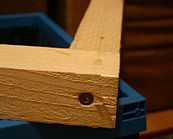 PoratappiliitosPuskuliitos, joka on vahvistettu poratapein. Poratappiliitos on nopea valmistaa ja sopii myös massiivipuuta hauraammille puulevytuotteille. 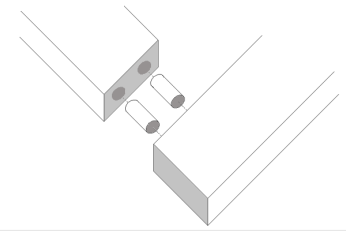 JiiriliitosPuskuliitos, jossa liitospinnat ovat 45 asteen kulmassa. Sidoksena voidaan käyttää mm. poratappeja.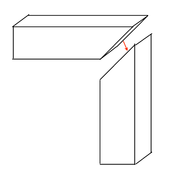 Sormi- eli kampaliitosSuuri liimapinta-ala antaa kestävyyttä. 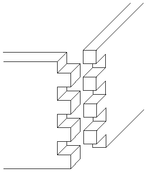 Sinkka-, loma- eli lohenpyrstöliitosSormiliitoksen parannettu, itselukittuva muoto. Kappaleen päähän tehdyt tapit kiinnittyvät vastakappaleen päähän tehtyihin viistoihin loviin.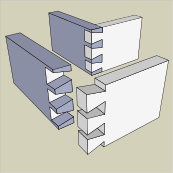 UurreliitosMelko heikko liitos, mutta käyttökelpoinen esimerkiksi hyllystöissä.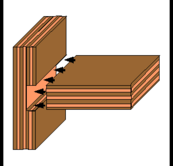 Lovi- ja tappiliitosKappaleen tappi sopii vastakappaleen loveen. Lujin tapa kohtisuorien kappaleiden liittämiseen, tarjoaa paljon liimapintaa.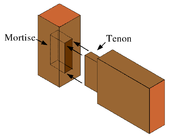 Haka- eli lapaliitosHakaliitosta ja sen muunnelmia (urahakaliitos, kulmahakaliitos, vinohakaliitos, pyrstöhakaliitos ja nurkkahakaliitos) käytetään etenkin erilaisissa kehys- ja hirsirakenteissa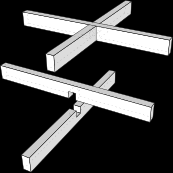 Karmi-, kaluste- ja koolausruuvit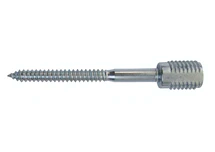 Kateruuvit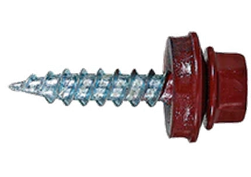 Kipsilevy- ja hobauruuvit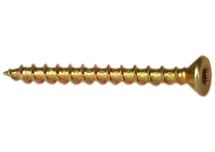 Litteäkupu-, levy- ja porakärkiruuvit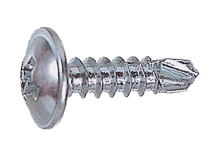 Messinkiruuvit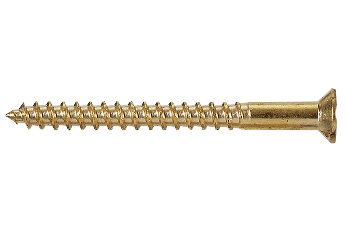 Nauharuuvit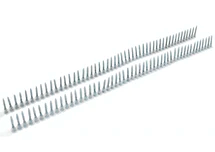 Ruostumattomat yleisruuvit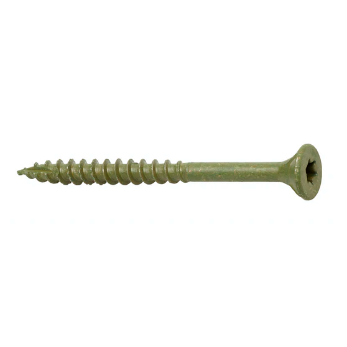 Terassiruuvit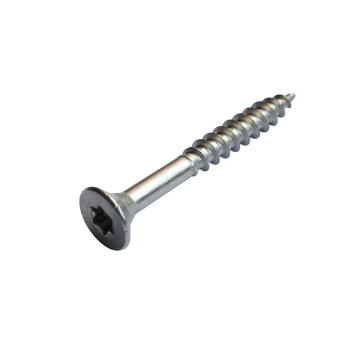 Yleisruuvit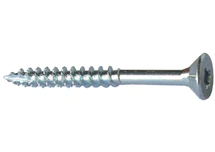 Naulat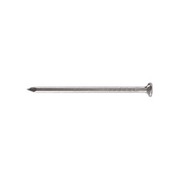 Pultit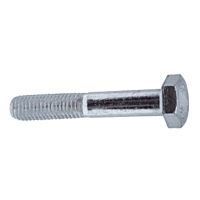 PalkkikengätValitaan liitoksen vaatimuksen mukaan.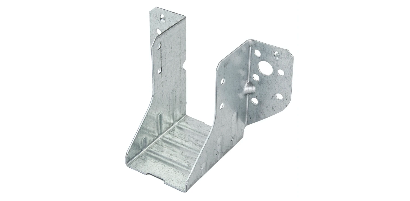 HirsikiinnikkeetKäytetään hirsi- ja puurakentamiseen.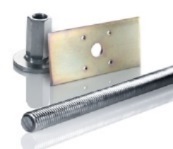 JatkoslevytKäytetään jatkoksiin.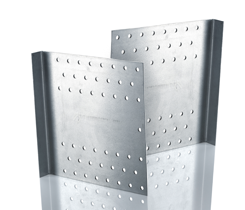 KannatuslevytKäytetään palkkiliitoksiin.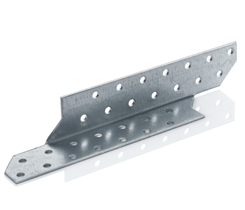 KulmalevytKäytetään rakentamisen liitoksiin.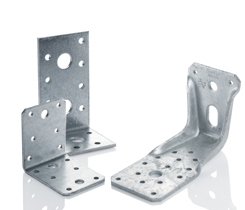 KulmatukiKäytetään rakentamisen palkkiliitoksiin.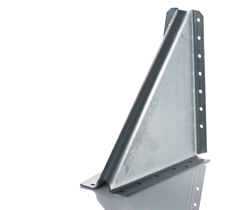 LautakannakeKäytetään rakentamisen tukiliitoksiin.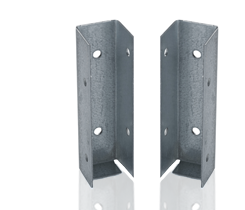 NaulauslevytKaikkeen rakentamiseen, asennetaan CE-merkityillä ankkuriruuveilla tai ankkurinauloilla.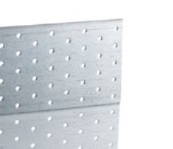 PilarikengätKäytetään pääasiassa kantaviin rakenteisiin.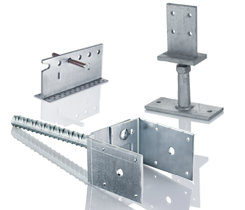 RuuvipaalutSoveltuu rakentamisen maanvaraiseen perustamiseen.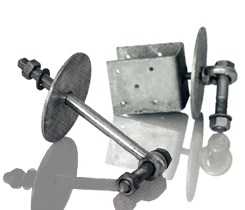 ReikänauhaSoveltuvat kaikenlaiseen rakentamiseen ja rakenteiden tukemiseen.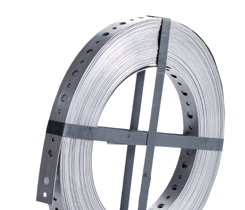 TeräsvaarnatKäytetään piilokenkien kanssa.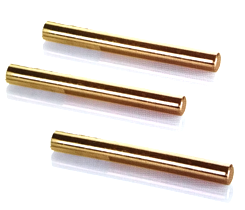 U-kenkäAsennetaan suoraan puuhun tai betoniin.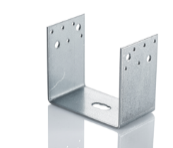 YleislevyTuetaan risteäviä palkki/palkki liitoksia, asennetaan ristikkäin vastakkaisille puolille liitosta.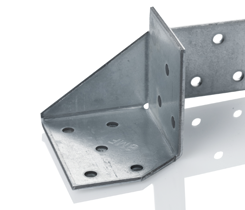 Bulldog-levyKahden puupinnan välillä puunsitojalevy.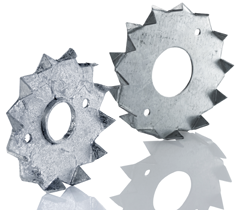 HaarukkalevyRisteävien puuliitosten tekemiseen.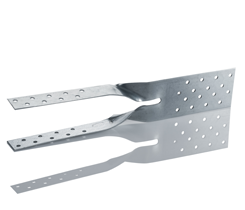 BetonitartuntaSoveltuu betoni/puuliitoksen tukemiseen, asennus betoniin ankkurilla/betoniruuvilla.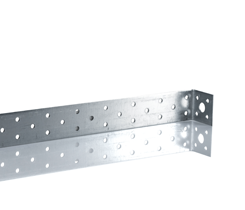 